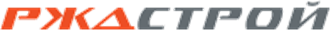 ____________________________________________________________________АУКЦИОННАЯ ДОКУМЕНТАЦИЯПубличноГО ПредложениЯ в электронной форме № 755Эна право заключения договора купли-продажи имущества, принадлежащего АО «РЖДстрой»
___________________________________________ (г. Москва, 2021 г.)УТВЕРЖДАЮПредседатель конкурсной        комиссии АО «РЖДстрой»      ________________ В.А.Сасалин                                                                                                           «   » _________ 2021 г.Предмет аукционаОбщие сведения об организации и участии в АукционеТребования к Претендентам для участия в АукционеПорядок внесения и возврата задаткаЗаявка и иные документы для участия в АукционеПорядок проведения АукционаПорядок заключения договора купли-продажи Предмет аукциона Акционерное общество «РЖДстрой» (далее - АО «РЖДстрой», Продавец, Заказчик)  проводит публичное предложение в электронной форме № 755Э (далее – Аукцион) на право заключения договора купли-продажи следующего принадлежащего АО «РЖДстрой» на праве собственности имущества: Лот № 1: объекты недвижимого и неотъемлемого движимого имущества, расположенные по адресу: Республика Татарстан, Зеленодольский муниципальный район, пгт. Васильево, ул. Первомайская, 26:Существующие ограничения (обременения) права: не зарегистрировано. АО «РЖДстрой» уведомляет, что объект недвижимого имущества, указанный в п.10 перечня недвижимого имущества (Котельная, назначение: нежилое, 2- этажный (подземных этажей -0), инв.№ 92: 228:002:0000 11810, лит. С, кадастровый (или условный) номер: 16:20:170101:525) с подключенными к нему сетями газораспределения (внутренними и наружными), оборудованием и техническими устройствами является опасным производственным объектом (ОПО) (наименование ОПО по свидетельству о регистрации - «Сеть газопотребления», Свидетельство о регистрации: А01-09126 (серия, номер), выдано 01.11.2018г.). Сведения, характеризующие состав ОПО приведены в Приложении к настоящему сообщению. Права и обязанности покупателя имущества, связанные с передачей Покупателю опасного производственного объекта, определяются  Договором купли-продажи.Имущественный комплекс размещен на земельном участке общей площадью                                     42 340,00 кв.м, который находится в полосе отвода Горьковской железной дороги. Земельный участок общей площадью 49 594 кв.м принадлежит на праве собственности Российской Федерации, передан в аренду ОАО «РЖД». Право пользования АО «РЖДстрой» земельным участком площадью 42 340,00 кв.м осуществляется на основании договора субаренды с ОАО «РЖД». Категория земель: земли населенных пунктов. Разрешенное использование: для использования в целях обеспечения деятельности организаций и эксплуатации объектов железнодорожного транспорта.В соответствии с п.1 ст.35 Земельного кодекса Российской Федерации, при переходе права собственности на здание, сооружение, находящиеся на чужом земельном участке, к другому лицу оно имеет право на использование соответствующей части земельного участка, занятой зданием, сооружением и необходимой для их использования.  В отношении части земельного участка, предоставленного в субаренду, установлены ограничения в использовании. Содержание ограничений и границы зон действия ограничений приведены в прилагаемой к настоящему информационному сообщению схеме (Схема зон с ограничениями в использовании части земельного участка под объектами недвижимого имущества, расположенными по адресу: Республика Татарстан, Зеленодольский муниципальный район, пгт. Васильево, ул. Первомайская, 26).Начальная цена продажи Объектов на Аукционе (далее - Начальная цена) составляет: по лоту № 1: 37 944 634,52 (тридцать семь миллионов девятьсот сорок четыре тысячи шестьсот тридцать четыре рубля 52 копейки) с учетом НДС.Величина снижения цены первоначального предложения («шаг понижения»): по лоту № 1: 974 173,00 (девятьсот семьдесят четыре тысячи сто семьдесят три рублей 00 копеек) с учетом НДС. Величина повышения цены предложения («шаг аукциона») по Процедуре: по лоту № 1: 487 086,50 (четыреста восемьдесят семь тысяч восемьдесят шесть рублей 50 копеек) с учетом НДС.Снижение Начальной цены на «шаг Аукциона» возможно до минимальной цены (цены отсечения). Размер минимальной цены продажи (лота) составляет: по лоту № 1: 23 332 039,46 (двадцать три миллиона триста тридцать две тысячи тридцать девять рублей 46 копеек) с учетом НДС. Победителем Аукциона признается лицо предложившее наиболее высокую цену Объекта(ов) имущества (далее - Предложение о цене).Общие сведения об организации и участии в АукционеОбщие сведения об АукционеАукцион будет проводиться «13» октября 2021 г. в 09 часов 00 минут по московскому времени.Аукцион проводится в электронной форме с использованием электронной торговой площадки ООО «РТС-тендер» www.rts-tender.ru (далее - ЭТП, сайт ЭТП).Дата начала приема заявок для участия в Аукционе (далее - Заявка): «10» сентября 2021 г. Время начала приема Заявок: с момента размещения извещения о проведении Аукциона и настоящей аукционной документации (далее - Аукционная документация) в соответствии с пунктом 2.1.8 Аукционной документации.Дата и время окончания приема Заявок: «11» октября 2021 г. в 12 часов 00 минут по московскому времени.Лицо, желающее принять участие в Аукционе, является претендентом на участие в Аукционе (далее - Претендент).Для принятия участия в Аукционе (лоте) Претенденту необходимо внести Задаток, в соответствии с разделом 4 Аукционной документации.Размер Задатка составляет 10% от Начальной цены лота.Претендент обеспечивает поступление задатка в срок с 10.09.2021 по 11.10.2021.Для участия в Аукционе Претендентам необходимо пройти процедуру регистрации в соответствии с Регламентом электронной площадки, размещенном на сайте ЭТП.Регистрации на электронной площадке подлежат Претенденты, ранее не зарегистрированные на электронной площадке или регистрация которых на электронной площадке была ими прекращена.Аукционная документация и иная информация об Аукционе размещаются на сайте ЭТП, на официальном сайте АО «РЖДстрой» - www.rzdstroy.ru (в разделе «Объявленные торги») и на официальном сайте Департамента корпоративного имущества ОАО «РЖД» – www.property.rzd.ru.Рассмотрение ЗаявокПрием Заявок на ЭТП заканчивается в день и время, указанные в п. 2.1.4 Аукционной документации.Рассматриваются только те Заявки Претендентов, которые направлены на ЭТП  в сроки, указанные в пунктах п. 2.1.3 и 2.1.4 Аукционной документации.По итогам рассмотрения документов, представленных Претендентом(ами) в соответствии с п. 5.4 Аукционной документации, Экспертной группой принимается решение о допуске Претендента(ов) к участию в Аукционе (признании Претендента(ов) участником(ами) Аукциона; далее - Участник) или об отказе в допуске Претендента(ов) к участию в Аукционе с обоснованием такого решения.Решение, указанное в абзаце 1 настоящего пункта, оформляется протоколом заседания Экспертной группы о допуске Претендентов к участию в Аукционе с обоснованием такого решения.Указанный протокол должен в обязательном порядке содержать информацию о предмете Аукциона и допуске Претендента(ов) к участию в Аукционе (признании Претендента(ов) Участником(ами) или об отказе в допуске Претендента(ов) к участию в Аукционе с обоснованием такого решения (с ссылкой на одно или несколько оснований, указанных в п. 3.3. Аукционной документации). Протокол также может содержать и иную информацию.Получение дополнительной информацииУчастники Аукциона могут запросить у Организатора дополнительную информацию по объекту продажи. Для получения информации необходимо направить письмо на электронный адрес realty@rzdstroy.ru, а также позвонить по телефону +7 (499) 266-88-15 не позднее, чем за 10 календарных дней до даты окончания приема заявок.Получить подробную информацию об Объектах имущества также можно позвонив по телефону +7 (499) 260-34-32 (доб. 1142), контактное лицо – Самсонов Денис Александрович, либо направив запрос в электронной форме через сайт ЭТП.Получить подробную информацию об Аукционе можно позвонив Организатору по телефону +7 (499) 260-34-32 (доб. 1273), контактное лицо -  Кощеева Камила Анатольевна, e-mail: KosheevaKA@rzdstroy.ru.2.4. Разъяснение Аукционной документацииДля разъяснения положений Аукционной документации лица, зарегистрированные на ЭТП, обращаются с запросами в электронной форме. Запрос направляется Организатору через сайт ЭТП.Запрос может быть направлен с момента начала приема Заявок и не позднее, чем за 7 (семь) календарных дней до окончания срока подачи Заявок.Разъяснения предоставляются в течение 5 (пяти) рабочих дней со дня поступления запроса.Организатор обязан разместить разъяснения в соответствии с пунктом 2.1.8 Аукционной документации не позднее чем в течение 3 (трех) дней со дня предоставления разъяснений без указания информации о лице, от которого поступил запрос.Переписка, связанная с проведением Аукциона, осуществляется на русском языке.Внесение изменений и дополнений в Аукционную документацию, отмена АукционаВ любое время, но не позднее, чем за 3 (три) рабочих дня до даты окончания приема Заявок, Конкурсная комиссия вправе внести любые дополнения и (или) изменения в Аукционную документацию и (или) извещение о проведении Аукциона (в том числе, изменить даты и время проведения Аукциона, начала приема и окончания подачи Заявок и т.п.).Дополнения и изменения в извещение о проведении Аукциона и в Аукционную документацию размещаются в соответствии с п. 2.1.8 Аукционной документации.Организатор, на основании соответствующего решения Конкурсной комиссии, вправе отменить проведение Аукциона в любой момент до даты проведения Аукциона без объяснения причин, не неся при этом никакой ответственности перед Претендентами/Участниками. Уведомление об отмене проведения Аукциона размещается не позднее 3 (трех) рабочих дней с даты принятия соответствующего решения в соответствии с п. 2.1.8 Аукционной документации.Организатор и Заказчик не берут на себя обязательство по уведомлению Претендентов о дополнениях, изменениях, разъяснениях в Аукционную документацию и (или) извещение о проведении Аукциона, а также по уведомлению Претендентов/Участников об отмене проведения Аукциона, об итогах Аукциона и не несут ответственности в случаях, когда Претендент/Участник не осведомлены о внесенных изменениях, дополнениях, разъяснениях, а также уведомлениях при условии их надлежащего размещения в соответствии с п. 2.1.8 Аукционной документации.Требования к Претендентам для участия в Аукционе Для принятия участия в Аукционе Претендент должен быть юридическим лицом с любой организационно-правовой формой, формой собственности и местом нахождения, физическим лицом, в том числе индивидуальным предпринимателем, или субъектом гражданского права, указанным в пункте 1 статьи 124 Гражданского кодекса Российской Федерации. Претендент должен соответствовать следующим требованиям:не находиться в процессе ликвидации;не быть признанным несостоятельным (банкротом);экономическая деятельность Претендента не должна быть приостановлена;у Претендента отсутствуют неисполненные обязательства перед                           АО «РЖДстрой»;Претендент не причинял вреда имуществу АО «РЖДстрой».3.3.	 Претендент не допускается к участию в Аукционе по следующим основаниям:а) представленные документы не подтверждают право Претендента на ведение хозяйственной деятельности на территории РФ; б) представлен не полный комплект документов, установленный п. 5.4 Аукционной документации; в) представлена недостоверная информация, которая может существенно повлиять на решение о допуске Претендента к участию в Аукционег) представленные документы оформлены ненадлежащим образом; д) заявка подана или подписана неуполномоченным лицом; е) не подтверждено поступление в установленный срок задатка;ж) Претендент не соответствует требованиям, указанным в п. 3.2 Аукционной документации.Задаток: порядок внесения и возврата  Для принятия участия в Аукционе Претенденту необходимо внести задаток посредством функционала электронной площадки не позднее даты и времени окончания приема Заявок.Размер Задатка указан в п. 2.1.6 Аукционной документации. Порядок внесения задатка определяется регламентом работы электронной площадки.С момента перечисления Претендентом задатка, договор о задатке считается заключенным в установленном порядке. Плательщиком задатка может быть только Претендент. Не допускается перечисление задатка иными лицами. Перечисленные денежные средства иными лицами, кроме Претендента, будут считаться ошибочно перечисленными денежными средствами и возвращены на счет плательщика. Задаток, внесенный лицом, впоследствии признанным победителем Процедуры, засчитывается в счет оплаты приобретаемого Объекта. При этом заключение договора купли-продажи для победителя Процедуры является обязательным. При уклонении или отказе победителя Аукциона, от заключения в установленный срок договора купли-продажи Объекта он утрачивает право на заключение указанного договора и задаток ему не возвращается.  В случае отказа Заказчика от проведения Аукциона, поступившие задатки возвращаются претендентам/участникам. В случае изменения реквизитов претендента/ участника для возврата задатка, указанных в Заявке, претендент/ участник должен направить в адрес Организатора уведомление об их изменении до дня проведения Аукциона, при этом задаток возвращается претенденту/ участнику в порядке, установленном настоящим разделом.Заявка и иные документы для участия в Аукционе Заявки могут быть поданы на электронную площадку с даты и времени начала подачи (приема) Заявок, указанных в п.2.1.3 Аукционной документации, до времени и даты окончания подачи (приема) Заявок, указанных в п.2.1.4 Аукционной документации. Заявка подается путем заполнения форм, предусмотренных Аукционной документацией,  с приложением электронных образов документов (документов на бумажном носителе, преобразованных в электронно-цифровую форму путем сканирования с сохранением их реквизитов). Подача Заявки на участие в Аукционе означает согласие Претендента с условиями проведения Процедуры и заключения договора купли-продажи по итогам Аукциона (для физических и юридических лиц) и принятие им обязательств соблюдать эти условия. За несоблюдение требований настоящей Аукционной документации, условий проведения Аукциона Претендент может быть не допущен к участию в Процедуре, а его заявка отклонена. Заявка на участие в Аукционе состоит из следующих документов:Заявка на участие в Аукционе юридических лиц должна содержать следующие документы:- заявка по форме согласно приложению № 1 к настоящей аукционной документации;- анкета Претендента (Приложение № 2 к аукционной документации);- учредительные документы в последней редакции с учетом всех изменений и дополнений, зарегистрированные в установленном порядке (предоставляет каждое юридическое лицо, выступающее на стороне одного Претендента);- свидетельство о государственной регистрации;- свидетельство о внесении записи в Единый государственный реестр юридических лиц о юридическом лице, зарегистрированном до 1 июля 2002 года;- свидетельство о постановке на учет в налоговом органе;- гарантийное письмо Претендента, подписанное уполномоченным лицом, подтверждающее отсутствие у Претендента задолженности по уплате (перечислению) обязательных платежей в государственные внебюджетные фонды по форме приложения № 4 к аукционной документации (представляет каждое юридическое лицо, выступающее на стороне Претендента);- выписку из Единого государственного реестра юридических лиц, выданную в установленном порядке не ранее чем за 30 календарных дней до размещения извещения о проведении аукциона (предоставляет каждое юридическое лицо, выступающее на стороне одного Претендента); - доверенность на сотрудника, подписавшего аукционную заявку, на право принимать обязательства от имени Претендента, в случае отсутствия полномочий по уставу с приложением документов, подтверждающих полномочия лица, выдавшего доверенность; - протокол/решение или другой документ о назначении должностных лиц, имеющих право действовать от имени Претендента, в том числе совершать в установленном порядке сделки от имени Претендента, без доверенности;- годовую бухгалтерскую (финансовую) отчетность, а именно: бухгалтерский баланс и отчет о финансовых результатах за один последний завершенный отчетный период (финансовый год), по результатам которого указанная отчетность представлялась в ИФНС.;- документ, подтверждающий одобрение крупной сделки уполномоченным органом управления юридического лица в случае подачи заявки на участие в аукционе с начальной ценой продажи составляющей 25 и более процентов балансовой стоимости активов по данным бухгалтерской отчетности на последнюю отчетную дату (в соответствии с ФЗ от 26.12.1995г. № 208-ФЗ «Об акционерных обществах», в ред. от 30.12.2004г., и ФЗ от 08.02.1998г. № 14-ФЗ «Об обществах с ограниченной ответственностью», в ред. от 30.12.2004г.); - копия действующей банковской карточки с образцами подписей уполномоченных лиц, заверенная банком;- документы, раскрывающие Претендентом информацию в отношении всей цепочки собственников включая бенефициаров (в том числе конечных), с подтверждением соответствующими документами. Предоставить документы: учредительный договор, выписка из ЕГРЮЛ, ЕГРИП, реестр акционеров, выписка из списка участников Общества, приказ о назначении, договор доверительного управления (Приложение № 5 Аукционной документации).Заявка на участие в Процедуре индивидуальных предпринимателей должна содержать следующие документы:- заявка по форме согласно приложению № 1 к настоящей аукционной документации;- анкета Претендента (Приложение № 3 к аукционной документации);- свидетельство о государственной регистрации;- свидетельство о внесении записи в Единый государственный реестр индивидуальных предпринимателей, зарегистрированном до 1 июля 2002 года;- свидетельство о постановке на учет в налоговом органе;- гарантийное письмо Претендента, подписанное уполномоченным лицом, подтверждающее отсутствие у Претендента задолженности по уплате (перечислению) обязательных платежей в государственные внебюджетные фонды по форме приложения № 4 к аукционной документации  (представляет каждое лицо, выступающее на стороне Претендента);- выписку из Единого государственного реестра индивидуальных предпринимателей, выданную в установленном порядке не ранее чем за 30 календарных дней до размещения извещения о проведении аукциона (предоставляет каждое лицо, выступающее на стороне одного Претендента); - доверенность на сотрудника, подписавшего аукционную заявку, на право принимать обязательства от имени Претендента, с приложением документов, подтверждающих полномочия лица, выдавшего доверенность.Заявка на участие в Процедуре физических лиц должна содержать следующие документы:- заявка по форме согласно приложению № 1 к настоящей аукционной документации;- анкета Претендента (Приложение № 3 к аукционной документации);- свидетельство о постановке на учет в налоговом органе;- гарантийное письмо Претендента, подписанное уполномоченным лицом, подтверждающее отсутствие у Претендента задолженности по уплате (перечислению) обязательных платежей в государственные внебюджетные фонды по форме приложения № 4 к аукционной документации (представляет каждое физическое лицо, выступающее на стороне Претендента);- копию паспорта (предоставляет каждое физическое лицо, выступающее на стороне одного Претендента).5.5. Претендент/Участник самостоятельно несет все расходы и убытки, связанные с подготовкой и подачей Документов для участия в Аукционе, участием в Аукционе и заключением договора (в случае победы в Аукционе). Заказчик и (или) Организатор не несут никакой ответственности по расходам и убыткам, которые могут возникнуть в таких случаях. Документы, указанные в п. 5.4 Аукционной документации, представляются на русском языке (с приложением описи). К документам на иностранном языке прилагается нотариально заверенный перевод на русский язык. Претендент может подать только одну Заявку для участия в Аукционе. Документы для участия в Аукционе, имеющие в составе заявку на участие в Аукционе, не соответствующую форме, предусмотренной Аукционной документацией (приложение № 1 к Аукционной документации) не рассматриваются. По истечении срока подачи Заявок Претенденты не имеют возможности подать Заявку.Претендент вправе изменить или отозвать поданную Заявку в любое время до истечения срока подачи Заявок.Для внесения изменений в поданную Заявку или отзыва Заявки необходимо следовать положениям для пользователя на сайте ЭТП.Никакие изменения не могут быть внесены в Заявку после окончания срока подачи Заявок.Порядок проведения Аукциона Аукцион признается несостоявшимся:в случае отсутствия Заявок:если на дату и время окончания приема Заявок не поступило ни одной Заявки, либо поступила 1 (одна) Заявка;если ни один из Претендентов не допущен к участию в Аукционе;если ни один из Участников Аукциона не сделал Предложение о цене;в случае допуска к участию в Аукционе только 1 (одного) Претендента.В случае признания Аукциона несостоявшимся по причине допуска к участию в Аукционе только 1 (одного) Претендента договор купли-продажи Объекта(ов) имущества заключается с единственным участником (без проведения повторных торгов) с установлением цены сделки не ниже минимальной цены (цены отсечения) торгов, признанных несостоявшимися по указанной причине. В Аукционе могут участвовать только Претенденты, признанные Участниками (в соответствии с п. 2.2.3 Аукционной документации). Аукцион проводится на сайте ЭТП в день и время, указанные в информационном сообщении о проведении Аукциона путем понижения Начальной цены на «шаг Аукциона». Организатор перед началом проведения Аукциона присваивает регистрационные номера Участникам Аукциона. Информация об участниках не разглашается до подведения итогов Аукциона. Предложения о цене заявляются на ЭТП Участниками в ходе проведения Аукциона на сайте ЭТП.  При представлении предложений Участников в электронной форме очередность представления предложений фиксируется автоматически. С момента начала проведения Аукциона до его окончания на электронной странице данного Аукциона указываются все подписанные и отправленные Предложения о цене и время их поступления. В случае если была предложена цена равная цене предложенной другим участником Аукциона, ЭТП фиксирует Предложение о цене поступившее ранее других. Порядок проведения открытого аукциона с пошаговым снижением Начальной ценыАукцион начинается во время, указанное в п. 2.1.1 Аукционной документации, с объявления Начальной цены.Время проведения Аукциона определяется в следующем порядке:в случае поступления Предложения о цене в течение 30 минут с момента начала Аукциона Начальная цена повышается на «шаг Аукциона», время представления следующего Предложения о цене устанавливается 10 минут;каждая последующая цена определяется путем увеличения предыдущей цены на «шаг Аукциона», время представления следующих Предложений о цене устанавливается по 10 минут;если в течение 10 минут после представления последнего Предложения о цене не поступило следующее Предложение о цене, Аукцион завершается автоматически;если с момента начала Аукциона в течение 30 минут не поступило ни одного предложения, Начальная цена снижается на «шаг Аукциона», время представления следующего Предложения о цене устанавливается 10 минут;каждая последующая цена определяется путем уменьшения предыдущей цены на «шаг Аукциона», время представления следующих Предложений о цене устанавливается по 10 минут; в отсутствии предложений, снижение продолжается пока не будет достигнута минимальная цена, в ходе Аукциона выводится сообщение о достижении минимальной цены, если в течение 10 минут с момента достижения минимальной цены не поступило Предложение о цене, Аукцион завершается автоматически;в случае поступления Предложения о цене на любом этапе снижения цены, Аукцион продолжается путем увеличения цены сложившейся на данном этапе Аукциона на «шаг Аукциона» в порядке предусмотренном подп. «б» и «в» настоящего пункта.Победителем Аукциона признается Участник, подавший до окончания Аукциона последнее по времени Предложение о цене (с наибольшей ценой).».6.10.	Средствами ЭТП фиксируется последнее и предпоследнее Предложение о цене и регистрационные номера Участников сделавших такие предложения.6.11.	Информация о ходе Аукциона, предложениях Участников, в том числе последнем и предпоследнем предложениях, отображается на странице Аукциона на сайте ЭТП.6.12.	Протокол проведения Аукциона размещается в соответствии с п. 2.1.8 Аукционной документации.Порядок заключения договора(ов) купли-продажи В течение 10 (десяти) рабочих дней с даты проведения Аукциона на ЭТП Заказчик и победитель Аукциона либо единственный участник заключают договор купли-продажи Объекта(ов) имущества (далее - Договор) по типовой форме (приложение № 6 Аукционной документации). Получить подробную информацию о порядке заключения Договора можно позвонив Заказчику по телефону: +7 (499) 260-34-32 (доб. 1180), контактное лицо – Шестаева Кристина Александровна. Адрес места нахождения Заказчика: 105005, г. Москва, переулок Елизаветинский, д.12, стр. 1 (Служба недвижимого имущества). Победитель Аукциона (юридическое лицо) либо единственный участник (юридическое лицо) до заключения Договора обязан предоставить информационную справку, содержащую сведения о владельцах победителя Аукциона либо единственного участника, включая конечных бенефициаров, с приложением подтверждающих документов (приложение № 5 к Аукционной документации) Заказчик вправе отказаться от заключения Договора в случае, если победитель Аукциона либо единственный участник в установленный срок:- уклоняется от заключения Договора;- не представил информационную справку, содержащую сведения о владельцах, включая конечных бенефициаров, или представил указанные сведения не в полном объеме либо без приложения подтверждающих документов (в случаях, когда Победитель Аукциона или единственный участник – юридическое лицо);Заказчик и Организатор не несут ответственности за любые убытки, вызванные отказом от заключения Договора по основанию, предусмотренному настоящим пунктом.В случае отказа от заключения Договора по основанию, предусмотренному настоящим пунктом, Задаток, внесенный победителем Аукциона либо единственным участником, не возвращается.При наличии основания для отказа от заключения Договора, предусмотренного настоящим пунктом, Заказчик вправе заключить Договор с Участником, предложение которого о цене сделки было наибольшим после предложения победителя. В случае если победитель Аукциона уклоняется от исполнения условий заключенного Договора купли-продажи, в том числе касающихся внесения платы в установленный Договором срок, Заказчик (продавец) вправе в одностороннем внесудебном порядке отказаться от исполнения Договора полностью (при этом задаток не возвращается). Заказчик вправе заключить Договор с Участником, предложение которого о цене сделки было наибольшим после предложения победителя, в случае уклонения или отказа победителя от заключения Договора в срок, установленный документацией для проведения торгов, а также в случае отказа АО «РЖДстрой» в одностороннем порядке от исполнения Договора с победителем торгов в соответствии с законодательством Российской Федерации.Приложение № 1к Аукционной документации На бланке ПретендентаЗАЯВКА ______________ (наименование претендента) НА УЧАСТИЕ
В АУКЦИОНЕ №___Лот№____В Комиссию АО «РЖДстрой»Будучи уполномоченным представлять и действовать от имени ________________ (далее – Претендент) (указать наименование претендента или, в случае участия нескольких лиц на стороне одного претендента, наименования таких лиц), а также полностью изучив Аукционную документацию, я, нижеподписавшийся, настоящим подаю заявку на участие в аукционе №   Лот № ____(далее – аукцион) по определению покупателей имущества АО «РЖДстрой».Продавцу настоящим предоставляются полномочия запрашивать информацию или проводить исследования с целью изучения отчетов, документов и сведений, представленных в связи с настоящей заявкой, и обращаться к обслуживаемым нас банкам и клиентам за разъяснениями относительно финансовых и технических вопросов. Заявка служит также разрешением любому лицу или уполномоченному представителю любой организации, на которую содержится ссылка в сопровождающей документации, представлять любую информацию, которую Вы сочтете необходимой для проверки заявлений и сведений, содержащихся в данной заявке, или относящихся к ресурсам, опыту и компетенции Претендента.Продавец может связаться со следующими лицами для получения дальнейшей информации:Настоящим подтверждается, что _________(наименование претендента) ознакомилось(ся) с условиями Аукционной документации, с ними согласно(ен) и возражений не имеет.В частности, _______ (наименование претендента), подавая настоящую заявку, согласно(ен) с тем, что:-результаты рассмотрения заявки зависят от проверки всех данных, представленных ______________ (наименование претендента), а также иных сведений, имеющихся в распоряжении Продавца;-за любую ошибку или упущение в представленной __________________ (наименование претендента) заявке ответственность целиком и полностью будет лежать на __________________ (наименование претендента);- аукцион может быть прекращен в порядке, предусмотренном Аукционной документацией без объяснения причин. В случае признания _________ (наименование претендента) победителем мы обязуемся:Подписать договор(ы) на условиях настоящей заявки на участие в Процедуре и на условиях, объявленных в Аукционной документации.Исполнять обязанности, предусмотренные заключенным договором, строго в соответствии с требованиями такого договора. Не вносить в договор изменения, не предусмотренные условиями Аукционной документации  о проведении Процедуры.Настоящим подтверждаем, что:- ________(наименование претендента, лиц, выступающих на стороне претендента) не находится в процессе ликвидации;- в отношении ________ (наименование претендента, лиц, выступающих на стороне претендента) не открыто конкурсное производство;- на имущество ________ (наименование претендента, лиц, выступающих на стороне претендента) не наложен арест, экономическая деятельность не приостановлена;- у ________(наименование претендента, лиц, выступающих на стороне претендента) отсутствуют неисполненные обязательства перед АО «РЖДстрой»;- ________(наименование претендента, лиц, выступающих на стороне претендента) не причиняло вреда имуществу АО «РЖДстрой».Настоящим ________ (наименование претендента, лиц, выступающих на стороне претендента) подтверждаем, что при подготовке заявки на участие в аукционе обеспечили соблюдение требований Федерального закона Российской Федерации от 27 июля 2006 г. № 152-ФЗ «О персональных данных», в том числе о получении согласий и направлении уведомлений, необходимых для передачи и обработки персональных данных субъектов персональных данных, указанных в заявке, в целях проведения аукциона._______ (указывается ФИО лица, подписавшего Заявку) даю согласие на обработку всех своих персональных данных, указанных в заявке, в соответствии с требованиями законодательства Российской Федерации, в целях проведения аукциона.Нижеподписавшийся удостоверяет, что сделанные заявления и сведения, представленные в настоящей заявке, являются полными, точными и верными.В подтверждение этого прилагаем все необходимые документы.Представитель, имеющий полномочия подписать заявку на участие от имени__________________________________________________________________(полное наименование участника)___________________________________________Печать (при  наличии) 			(должность, подпись, ФИО)«____» _________ 20__ г.Приложение № 2  к Аукционной документацииАнкета Претендента (юридического лица) на участие в Аукционе*1. Наименование организации, претендующей на участие в Процедуре:____________________________________________________________________________2. Реквизиты организации: адрес, телефон, телефакс, электронная почта:____________________________________________________________________________3. Банковские реквизиты организации:4. Профиль деятельности организации: ____________________________________________________________________________5. Дата, место и орган регистрации: ____________________________________________________________________________6. Организационно-правовая форма:____________________________________________________________________________7. Головная организация (при ее наличии), сведения о дате создания, месте регистрации, руководитель, адрес, телефон____________________________________________________________________________8. Уставный капитал (при его наличии): ____________________________________________________________________________9. Сведения об учредителях, участниках, акционерах Претендента и распределении долей: ____________________________________________________________________________10. Сведения о руководителях (Ф.И.О. основных руководителей и руководителей подразделений, гражданство):____________________________________________________________________________11. Финансирующие банки: ____________________________________________________________________________12. Аудиторские организации:____________________________________________________________________________Подпись руководителя организации Подпись главного бухгалтераМ.П.* - В случае несоответствия документа форме Участник может быть не допущен к участию в торгах.Приложение № 3   к Аукционной документацииАнкета Претендента (физического лица) на участие в Аукционе *1. ФИО лица, претендующего на участие в Процедуре:____________________________________________________________________________2. Паспортные данные: ____________________________________________________________________________3. ИНН (физ. лица/индивидуального предпринимателя): ____________________________________________________________________________4. Адрес места регистрации: ____________________________________________________________________________5. Фактический адрес: ____________________________________________________________________________6. Контактные данные (телефон, телефакс, электронная почта): ____________________________________________________________________________7. Банковские реквизиты:8. Краткая справка о деятельности организации:** ____________________________________________________________________________9. Финансирующие банки:** ____________________________________________________________________________10. Аудиторские организации:**____________________________________________________________________________11. Реквизиты (номер, дата) документов о регистрации:**_________________________________________________________________________Подпись 					ФИОМ.П.*** - В случае несоответствия документа форме Участник может быть не допущен к участию в торгах.** - заполняется индивидуальными предпринимателямиПриложение № 4 к Аукционной документацииГарантийное письмоДата, номерНастоящим,  я,  (ФИО, должность) (наименование Претендента или лица, выступающего на стороне Претендента), и действующий на основании Устава гарантирую и подтверждаю, что у _______ (наименование Претендента или лица, выступающего на стороне Претендента)____ отсутствуют задолженности по уплате налогов, страховых взносов и обязательных платежей в государственные внебюджетные фонды.Также подтверждаю, что сделанные заявления об отсутствии задолженностей  (наименование Претендента или лица, выступающего на стороне Претендента) по уплате налогов, страховых взносов и обязательных платежей в государственные внебюджетные фонды являются полными, точными и верными.Должность                                                                      (ФИО, Подпись)М.П.Приложение № 5к Аукционной документацииПриложение № 6   к Аукционной документацииПроект(ы) договора(ов)Представлен в Приложении к  извещению
№Наименование объектаПлощадь, протяжен-ность, кв.м./м/м.п.№ свидетельства, дата1Бытовой корпус на 190 чел., назначение: нежилое здание, 3- этажный (подземных этажей – 1),  инв.№ 92: 228:002:0000 11660, лит. Б,  кадастровый (или условный) номер: 16:20:010160:96935,0016-АН 616010 от 19.08.20142Гараж на 5 автомашин с аккумуляторной, назначение нежилое,  1- этажный (подземных этажей – 0),  инв.№ 92: 228:002:0000 11670, лит. Н1, Н2,  кадастровый (или условный) номер: 16:20:010160:891 488,9016-АН 616013 от 19.08.20143Гараж на базе назначение нежилое,  1- этажный (подземных этажей – 0),  инв.№ 92: 228:002:0000 11670, лит. Н, кадастровый (или условный) номер: 16:20:010160:891 488,9016-АН 616013 от 19.08.20144Здание кладовой на базе, назначение нежилое,  2- этажный (подземных этажей – 0),  инв.№ 92: 228:002:0000 11750, лит. К,  кадастровый (или условный) номер: 16:20:010160:100386,4016-АН 616019 от 19.08.20145Здание механических мастерских на базе, назначение: производственное,  1- этажный (подземных этажей – 0),  инв.№ 92: 228:002:0000 11770, лит. М,  кадастровый (или условный) номер: 16:20:010160:258761,5016-АН 616014 от 19.08.20146Проходная, назначение: нежилое,  1- этажный (подземных этажей – 0),  инв.№ 92: 228:002:0000 11690, лит. В,  кадастровый (или условный) номер: 16:20:010160:9513,1016-АН 616011 от 19.08.20147Здание старой прорабки, назначение: нежилое, 1- этажный (подземных этажей -0), инв.№ 92: 228:002:0000 11790, лит. П,  кадастровый (или условный) номер: 16:20:010160:102133,4016-АН 615997 от 19.08.20148Здание столярных мастерских на базе, назначение: нежилое здание, 1- этажный (подземных этажей -0), инв.№ 92: 228:002:0000 11800, лит. Р, Р1,  кадастровый (или условный) номер: 16:20:170101:524433,2016-АН 663073 от 03.09.20149Канализационно-насосная станция, назначение: нежилое здание, 1- этажный (подземных этажей -0), инв.№ 92: 228:002:000 11730, лит. З,  кадастровый (или условный) номер: 16:20:010160:9955,3016-АН 616007 от 19.08.201410Котельная, назначение: нежилое, 2- этажный (подземных этажей -0), инв.№ 92: 228:002:0000 11810, лит. С,  кадастровый (или условный) номер: 16:20:170101:525603,3016-АН 616005 от 19.08.201411Производственный корпус для изготовления железобетонных изделий с пристройками, назначение: нежилое, 5- этажный (подземных этажей -0), инв.№ 92: 228:002:0000 11680, лит. А, А1, А2,А3,  кадастровый (или условный) номер: 16:20:010160:902 525,9016-АН 616012 от 19.08.201412Склад для хранения лакокрасочных материалов, назначение: нежилое, 1 - этажный (подземных этажей - 0),  инв.№ 92: 228:002:0000 11740, лит. И,  кадастровый (или условный) номер: 16:20:010160:10624,8016-АН 616017 от 19.08.201413Склад кирпичный, назначение: нежилое, 1 - этажный (подземных этажей - 0),  инв.№ 92: 228:002:0000 11780, лит. О,  кадастровый (или условный) номер: 16:20:010160:25661,5016-АН 616015 от 19.08.201414Склад оборудования, назначение: нежилое, 1 - этажный (подземных этажей - 0),  инв.№ 92: 228:002:0000 11760, лит. Л, кадастровый (или условный) номер: 16:20:010160:101537,4016-АН 616018 от 19.08.201415Склад для хранения кислорода, назначение: нежилое, 1 - этажный (подземных этажей - 0),  инв.№ 92: 228:002:0000 11760, лит. Л1,Л2,  кадастровый (или условный) номер: 16:20:010160:101537,4016-АН 616018 от 19.08.201416Склад под горючее, назначение: нежилое, 1 - этажный (подземных этажей - 0),  инв.№ 92: 228:002:0000 11720, лит. Ж,  кадастровый (или условный) номер: 16:20:010160:9814,8016-АН 616008 от 19.08.201417Трансформаторная подстанция, назначение: нежилое здание, 1 - этажный (подземных этажей 0),  инв.№ 92: 228:002:0000 11820, лит. Т,  кадастровый (или условный) номер: 16:20:170101:49340,5016-АН 616006 от 19.08.201418Артезианская скважина, назначение: нежилое, глубина 30 м, инв.№ 92: 228:002:0000 17390, лит. V,  кадастровый (или условный) номер: 16:20:170101:66030,0016-АН 616001 от 19.08.201419Бензоколонка, назначение: нежилое, 1 - этажный (подземных этажей 0), инв.№ 92: 228:002:0000 17410, лит. IX,  кадастровый (или условный) номер: 16:20:170101:67763,0016-АА 615998 от 19.08.201420Маслораздаточная колонка,  назначение: нежилое , 1 - этажный (подземных этажей  - 0), инв.№ 92: 228:002:0000 17400, лит. VIII,  кадастровый (или условный) номер: 16:20:170101:6763 94616-АН 615999 от 19.08.201421Металлическая мачта осветительная 18 метровая, назначение: нежилое, высота 18м., инв. №92:228:002:000017370, лит. VII,  кадастровый (или условный) номер: 16:20:170101:55218,0016-АН 663072 от 03.09.201422Оборудование склада цемента на 360 тн, назначение: производственное (подземных этажей  - 1), инв.№ 92: 228:002:0000 17440, лит. XII,  кадастровый (или условный) номер: 16:20:170101:66475,8016-АН 616000 от 19.08.201423Пожарная емкость из железобетона подземная 110 куб.м. назначение: нежилое , 1- этажный (подземных этажей  - 0), инв.№ 92: 228:002:0000 17380, лит. X,  кадастровый (или условный) номер: 16:20:170101:568110,0016-АН 616003 от 19.08.201424Пропарочная камера, назначение: нежилое, инв.№ 92: 228:002:0000 17320, лит. I,  кадастровый (или условный) номер: 16:20:170101:659126,3016-АН 616002 от 19.08.201425Склад инертных материалов железобетонный, назначение: производственное (подземных этажей – 0), инв.№ 92: 228:002:0000 17420, лит. VI,  кадастровый (или условный) номер: 16:20:170101:554906,0016-АН 616004 от 19.08.201426Красный уголок на базе МП-33, лит. Д, инв. № 92:228:002:000011700, кадастровый № 16:20:010160:97307,816-АН 616009 от 19.08.2014г.27Здание конторы, лит. Е, инв. № 92:228:002:000011710, кадастровый № 16:20:010160:115178,816-АН 616016 от 19.08.2014г.Неотъемлемое имуществоНеотъемлемое имуществоНеотъемлемое имуществоНеотъемлемое имущество№ НаименованиеНаименованиеНаименование1Забор на территории МП-33 (2013 г)Забор на территории МП-33 (2013 г)Забор на территории МП-33 (2013 г)2Котел ДЕ4-14Котел ДЕ4-14Котел ДЕ4-143Котел ДЕ4-14Котел ДЕ4-14Котел ДЕ4-144Модульная газовая котельнаяМодульная газовая котельнаяМодульная газовая котельная5Силовая кабельная линияСиловая кабельная линияСиловая кабельная линия6Трансформатор ТМ380-55-95Трансформатор ТМ380-55-95Трансформатор ТМ380-55-957Трансформаторная подстанция КТТрансформаторная подстанция КТТрансформаторная подстанция КТ8Щиты автоматики ЩК-2Щиты автоматики ЩК-2Щиты автоматики ЩК-29Щиты автоматики ЩК-2Щиты автоматики ЩК-2Щиты автоматики ЩК-210Щиты управленияЩиты управленияЩиты управления11Щиты управленияЩиты управленияЩиты управления12Щиты управленияЩиты управленияЩиты управления13Щиты управления ЗД-1Щиты управления ЗД-1Щиты управления ЗД-114Щиты управления ЗД-1Щиты управления ЗД-1Щиты управления ЗД-115Щиты управления ЗД-1Щиты управления ЗД-1Щиты управления ЗД-116ЭлектрощитоваяЭлектрощитоваяЭлектрощитоваяНеотъемлемое движимое  имуществоНеотъемлемое движимое  имуществоНеотъемлемое движимое  имуществоНеотъемлемое движимое  имущество№ НаименованиеНаименованиеНаименование1АСУ пропарки на ПЭВМАСУ пропарки на ПЭВМАСУ пропарки на ПЭВМ2Бетономешалка СБ-138Бетономешалка СБ-138Бетономешалка СБ-1383Бетоносмеситель БП-525Бетоносмеситель БП-525Бетоносмеситель БП-5254ВлагомаслоотделительВлагомаслоотделительВлагомаслоотделитель5Воздухоохладитель 3х секционныВоздухоохладитель 3х секционныВоздухоохладитель 3х секционны6Воздухосборник V 6.3 м3,Р-8кгс/см2Воздухосборник V 6.3 м3,Р-8кгс/см2Воздухосборник V 6.3 м3,Р-8кгс/см27ГазоанализаторГазоанализаторГазоанализатор8ГазоанализаторГазоанализаторГазоанализатор9Датчик утечки газаДатчик утечки газаДатчик утечки газа10Дозатор весовой АВДЖ-425/1200мДозатор весовой АВДЖ-425/1200мДозатор весовой АВДЖ-425/1200м11Дозатор весовой АВДЖ-425/1200мДозатор весовой АВДЖ-425/1200мДозатор весовой АВДЖ-425/1200м12Дозатор весовой АВДЖ-425/120м,Дозатор весовой АВДЖ-425/120м,Дозатор весовой АВДЖ-425/120м,13Измер.комплекс расхода газа,Измер.комплекс расхода газа,Измер.комплекс расхода газа,14Компрессор 6ВКСМ 25/8Компрессор 6ВКСМ 25/8Компрессор 6ВКСМ 25/815Компрессор воздушный поршневойКомпрессор воздушный поршневойКомпрессор воздушный поршневой16Компрессор ВП-103 20/8Компрессор ВП-103 20/8Компрессор ВП-103 20/817Конвейер ленточный В-650Конвейер ленточный В-650Конвейер ленточный В-65018Конвейер ленточный ТК-14Конвейер ленточный ТК-14Конвейер ленточный ТК-1419Кран мостовойКран мостовойКран мостовой20Кран мостовой эл.10тн пролет8мКран мостовой эл.10тн пролет8мКран мостовой эл.10тн пролет8м21Кран мостовой электрическийКран мостовой электрическийКран мостовой электрический22Мостовой эл.кранМостовой эл.кранМостовой эл.кран23Насос Д200/36Насос Д200/36Насос Д200/3624Насос КМ-80-50-200Насос КМ-80-50-200Насос КМ-80-50-20025Насос КМ-80-50-200Насос КМ-80-50-200Насос КМ-80-50-20026Насос Н401УНасос Н401УНасос Н401У27Насос типа "х" х-50-32-125ДНасос типа "х" х-50-32-125ДНасос типа "х" х-50-32-125Д28Насос фекальный СМ-100-65Насос фекальный СМ-100-65Насос фекальный СМ-100-6529Насос ЦНСГ 38/132Насос ЦНСГ 38/132Насос ЦНСГ 38/13230Насос ЭЦВ 6-16-75Насос ЭЦВ 6-16-75Насос ЭЦВ 6-16-7531Подогреватель п/водяной 1-32-7Подогреватель п/водяной 1-32-7Подогреватель п/водяной 1-32-732Подогреватель п/водяной 1-53-7Подогреватель п/водяной 1-53-7Подогреватель п/водяной 1-53-733Сигнализатор СОУ-1Сигнализатор СОУ-1Сигнализатор СОУ-134Сигнализатор СОУ-1Сигнализатор СОУ-1Сигнализатор СОУ-135Сигнализатор СОУ-1,Сигнализатор СОУ-1,Сигнализатор СОУ-1,36Силовая сборка С-9514Силовая сборка С-9514Силовая сборка С-951437Теплообменник пластинчатый ТС-16Теплообменник пластинчатый ТС-16Теплообменник пластинчатый ТС-1638Теплообменник пластинчатый ТС-16Теплообменник пластинчатый ТС-16Теплообменник пластинчатый ТС-1639Термозапорный и электромагнитный клапан на котельной МП-33Термозапорный и электромагнитный клапан на котельной МП-33Термозапорный и электромагнитный клапан на котельной МП-3340Фильтр ионообменный параллельнФильтр ионообменный параллельнФильтр ионообменный параллельн41Фильтр ионообменный параллельнФильтр ионообменный параллельнФильтр ионообменный параллельн42Экономайзер ЭБ-2-9.4Экономайзер ЭБ-2-9.4Экономайзер ЭБ-2-9.443Экономайзер ЭБ-2-9.4Экономайзер ЭБ-2-9.4Экономайзер ЭБ-2-9.444Эл.насос ЦМФ-50-10Эл.насос ЦМФ-50-10Эл.насос ЦМФ-50-1045Электротельфер П/ч-1тн.Электротельфер П/ч-1тн.Электротельфер П/ч-1тн.46Электротельфер Т-166Электротельфер Т-166Электротельфер Т-16647ЭСТАКАДА ДЛЯ ХРАНЕНИЯ РЕМФОНДА И МЕТ. СКЛАД ГСМ ЭСТАКАДА ДЛЯ ХРАНЕНИЯ РЕМФОНДА И МЕТ. СКЛАД ГСМ ЭСТАКАДА ДЛЯ ХРАНЕНИЯ РЕМФОНДА И МЕТ. СКЛАД ГСМ 48Пропарочная камера № 1Пропарочная камера № 1Пропарочная камера № 149Пропарочная камера № 2Пропарочная камера № 2Пропарочная камера № 250Пропарочная камера № 3Пропарочная камера № 3Пропарочная камера № 351Жарочный шкаф 2ШЖЭ 0.34Жарочный шкаф 2ШЖЭ 0.34Жарочный шкаф 2ШЖЭ 0.3452Защитно-запальное устройствоЗащитно-запальное устройствоЗащитно-запальное устройство53Защитно-запальное устройствоЗащитно-запальное устройствоЗащитно-запальное устройство54Линия ППСЛиния ППСЛиния ППС55Пожарная сигнализация (здание гаража )Пожарная сигнализация (здание гаража )Пожарная сигнализация (здание гаража )56Пожарная сигнализация (здание механических мастерских)Пожарная сигнализация (здание механических мастерских)Пожарная сигнализация (здание механических мастерских)57Пожарная сигнализация (здание склада на базе МП№33)Пожарная сигнализация (здание склада на базе МП№33)Пожарная сигнализация (здание склада на базе МП№33)58Пожарная сигнализация (котельная МП№33)Пожарная сигнализация (котельная МП№33)Пожарная сигнализация (котельная МП№33)59Пожарная сигнализация (Пост охраны)Пожарная сигнализация (Пост охраны)Пожарная сигнализация (Пост охраны)60Пожарная сигнализация (производственный цех)Пожарная сигнализация (производственный цех)Пожарная сигнализация (производственный цех)61Пожарная сигнализация (столярный цех)Пожарная сигнализация (столярный цех)Пожарная сигнализация (столярный цех)62Пожарная сигнализация (электроцех в здании гаража МП№33)Пожарная сигнализация (электроцех в здании гаража МП№33)Пожарная сигнализация (электроцех в здании гаража МП№33)63Пожарная сигнализация компрессорной и котельной (РТ,п.г.т.Васильево,ул.Первомайская,д.26)Пожарная сигнализация компрессорной и котельной (РТ,п.г.т.Васильево,ул.Первомайская,д.26)Пожарная сигнализация компрессорной и котельной (РТ,п.г.т.Васильево,ул.Первомайская,д.26)64Пожарная сигнализация(гараж)Пожарная сигнализация(гараж)Пожарная сигнализация(гараж)65Пожарная сигнализация(контора)Пожарная сигнализация(контора)Пожарная сигнализация(контора)66Пожарная сигнализация(лаборат)Пожарная сигнализация(лаборат)Пожарная сигнализация(лаборат)67Прилавок холодильныйПрилавок холодильныйПрилавок холодильный68Пожарная сигнализация (Административно-бытовой корпус)Пожарная сигнализация (Административно-бытовой корпус)Пожарная сигнализация (Административно-бытовой корпус)Справки по общим вопросамСправки по общим вопросамФИО Телефон  Факс  E-mail:Справки по финансовым вопросамСправки по финансовым вопросамФИО ТелефонФакс  E-mail:Полное наименование организации и организационно-правовая формаИНН / КППБанкРасчетный счетБИККорр. счетПолное наименование получателя (ФИО)ИНН получателяПолное наименование БанкаРасчетный счет/номер банковской карточки физического лицаПолное наименование БанкаБИК банкаКорр. Счет банка № п/пИнформация о цепочке собственников контрагента, включая бенефициаров 
(в том числе, конечных)Информация о цепочке собственников контрагента, включая бенефициаров 
(в том числе, конечных)Информация о цепочке собственников контрагента, включая бенефициаров 
(в том числе, конечных)Информация о цепочке собственников контрагента, включая бенефициаров 
(в том числе, конечных)Информация о цепочке собственников контрагента, включая бенефициаров 
(в том числе, конечных)Информация о цепочке собственников контрагента, включая бенефициаров 
(в том числе, конечных)Информация о цепочке собственников контрагента, включая бенефициаров 
(в том числе, конечных)Информация о цепочке собственников контрагента, включая бенефициаров 
(в том числе, конечных)Информация о цепочке собственников контрагента, включая бенефициаров 
(в том числе, конечных)Информация о цепочке собственников контрагента, включая бенефициаров 
(в том числе, конечных)Информация о цепочке собственников контрагента, включая бенефициаров 
(в том числе, конечных)Информация о цепочке собственников контрагента, включая бенефициаров 
(в том числе, конечных)Информация о цепочке собственников контрагента, включая бенефициаров 
(в том числе, конечных) № п/пИННИННОГРНОГРННаименование/ФИОАдрес регистрации, местонахожденияАдрес регистрации, местонахожденияАдрес регистрации, местонахождениясерия и номер документа, удостоверяющего личность (для физического лица)Руководитель/участник/ акционер/ бенефициарОснование, в силу которого лицо признается собственником, конечным бенефициарным собственникомОснование, в силу которого лицо признается собственником, конечным бенефициарным собственникомИнформация о подтверждающих документах (наименование, реквизиты и т.д.)122334555679910